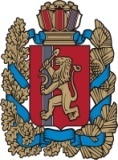 АДМИНИСТРАЦИЯ БОГУЧАНСКОГО РАЙОНАПОСТАНОВЛЕНИЕ31.01.2020                           с. Богучаны                                   № 85-пО внесении изменений в муниципальную программу Богучанского района «Обеспечение доступным и комфортным жильем граждан Богучанского района», утверждённую постановлением администрации Богучанского района от 01.11.2013 № 1396-пВ соответствии со статьей 179 Бюджетного кодекса Российской Федерации, постановлением администрации Богучанского района от 17.07.13 № 849-п «Об утверждении Порядка принятия решений о разработке муниципальных программ Богучанского района, их формировании и реализации», статьями 7, 8, 47 Устава Богучанского района Красноярского края, ПОСТАНОВЛЯЮ:1. Внести в муниципальную программу Богучанского района «Обеспечение доступным и комфортным жильем граждан Богучанского района», утверждённую постановлением администрации Богучанского района от 01.11.2013 № 1396-п, следующее изменение:1.1. В разделе «1. Паспорт муниципальной программы Богучанского района «Обеспечение доступным и комфортным жильем граждан Богучанского района» в стоке «Информация по ресурсному обеспечению программы, в том числе в разбивке по источникам финансирования по годам реализации программы»:а) в абзаце первом цифру «128 064 031,47 рублей» заменить на «126 394 014,47»;б) в абзаце восьмом цифру «4 808 248,09» заменить на «3 138 231,09»;в) в абзаце тридцать втором цифру «40 949 453,24» заменить на «39 729 436,24»;г) в абзаце тридцать восьмом цифру «4 808 248,09» заменить на «3 138 231,09».1.2. В пункте 5 раздела 6 «Перечень подпрограмм с указанием сроков их реализации и ожидаемых результатов»:а) в абзаце восьмом фразу «в 2019 году – 4 работника» заменить на «в 2019 году – 2 работника»б) в абзаце девятом фразу «в 2019 году – 5 работника» заменить на «в 2019 году – 4 работника».1.3. Приложение № 2 к муниципальной программе Богучанского района «Обеспечение доступным и комфортным жильем граждан Богучанского района»» читать в новой редакции согласно приложению 1 к настоящему постановлению.1.4. Приложение № 3 к муниципальной программе Богучанского района «Обеспечение доступным и комфортным жильем граждан Богучанского района»» читать в новой редакции согласно приложению 2 к настоящему постановлению.1.5. Приложение № 2 к подпрограмме 3 «Обеспечение жильем работников отраслей бюджетной сферы на территории Богучанского района» читать в новой редакции согласно приложению 3 к настоящему постановлению.1.6. В приложение № 9 к муниципальной программе «Обеспечение доступным и комфортным жильем граждан Богучанского района» Подпрограмму «Приобретение жилых помещений работникам бюджетной сферы Богучанского района» реализуемая, в рамках муниципальной программы «Обеспечение доступным и комфортным жильём граждан Богучанского района» внести следующие изменения:1.6.1. В разделе 1. «Паспорт подпрограммы» в строке «Объемы и источники финансирования подпрограммы на период действия подпрограммы с указанием на источники финансирования по годам реализации подпрограммы»:а) в абзаце первом цифру «4 090 000,00» заменить на «2 419 983,00»;б) в абзаце втором цифру «3 290 000,00» заменить на «1 619 983,00».1.6.2. В подпункте 2.5.2. раздела 2.5 «Оценка социально-экономической эффективности»:а) сноску 3 изложить в новой редакции: «-улучшат жилищные условия работники бюджетной сферы в том числе: в 2019 году – 2 работника; в 2020 году – 0 работников; в 2021 году – 0 работников; в 2022 году – 0 работников»;б) сноску 4 изложить в новой редакции: «-обеспечение временных комфортных жилищных условий для 8-ми специалистов (возмещение расходов на оплату стоимости найма (поднайма) жилых помещений): в 2018 году – 5 работников, в 2019 году – 4 работника; в 2020 году – 5 работник; в 2021 году – 1 работник; в 2022 году – 1 работник».1.7. Приложение № 2 к подпрограмме 5 «Приобретение жилых помещений работникам бюджетной сферы Богучанского района» читать в новой редакции согласно приложению 4 к настоящему постановлению.1.8. Контроль за исполнением настоящего постановления возложить на Заместителя Главы Богучанского района по экономике и планированию Н.В. Илиндееву.1.9. Постановление вступает в силу со дня, следующего за днём опубликования в Официальном вестнике Богучанского района.И.о. Главы Богучанского района                          Н.В. ИлиндееваПриложение № 9к муниципальной программе «Обеспечение доступным и комфортным жильем граждан Богучанского района»Подпрограмма  «Приобретение жилых помещений работникам бюджетной сферы Богучанского района» реализуемая, в рамках муниципальной программы «Обеспечение доступным и комфортным жильём граждан Богучанского района» Паспорт подпрограммыОсновные разделы подпрограммыПостановка общерайонной проблемы и обоснование необходимости разработки подпрограммыПриоритеты и цели государственной политики в жилищной сфере определены в соответствии с Указом Президента Российской Федерации от 07.05.2012 № 600 «О мерах по обеспечению граждан Российской Федерации доступным и комфортным жильем и повышению качества жилищно-коммунальных услуг», а также Концепцией долгосрочного социально-экономического развития Российской Федерации на период до 2020 года, утвержденной распоряжением Правительства Российской Федерации от 17.11.2008 № 1662-р.Стратегическая цель государственной политики в жилищной сфере на период до 2030 года – создание комфортной среды обитания и жизнедеятельности для человека, которая позволяет не только удовлетворять жилищные потребности, но и обеспечивает высокое качество жизни в целом.Одним из приоритетов государственной политики в жилищной сфере, является повышение доступности жилья и качества жилищного обеспечения населения, в том числе с учетом исполнения государственных обязательств по улучшению жилищных условий.Острота проблем в жилищной сфере в Богучанском районе и важность их решения для социально-экономического развития Нижнего Приангарья требуют реализации комплекса мер в рамках подпрограммы.В последние годы всестороннее развитие и инвестирование экономики Богучанского района является одной из важнейших задач, как на федеральном, так и на региональном уровнях. В связи с этим, для привлечения в район квалифицированных специалистов, в частности бюджетной сферы, а также для закрепления кадров на местах, необходим стимул – достойное комфортное жилье.Проблема обеспечения жильем работников отраслей бюджетной сферы остается одной из самых актуальных в Российской Федерации, в том числе и на территории Богучанского района.Отсутствие возможности приобретения собственного жилья является серьезным фактором, обуславливающим отток квалифицированных кадров из бюджетной сферы муниципального образования Богучанский район и сдерживающим фактором замещения рабочих мест молодыми перспективными специалистам.Кроме того, в течение ряда лет в учреждениях бюджетной сферы района, особенно расположенных в поселках, удаленных от райцентра, сохраняются долгосрочные вакансии в количестве 15 единиц.Настоящая подпрограмма направлена, с одной стороны, на стабилизацию кадровой ситуации в учреждениях системы общего образования, здравоохранения, культуры Богучанского района за счёт оказания государственной помощи отдельным категориям работников в виде приобретения и возмещения расходов на оплату стоимости найма (поднайма) жилых помещений, с другой стороны – на социальную защиту (трудоустройство и обеспечение жилыми помещениями) работников бюджетной сферы Богучанского района, привлечение в район специалистов бюджетной сферы, закрепление кадров на местах. К 2022 году улучшат жилищные условия 16 работников бюджетной сферы.Основная цель, задачи, этапы и сроки выполнения подпрограммы, показатели результативностиМуниципальным заказчиком-координатором подпрограммы является Управление муниципальной собственностью Богучанского района, которое осуществляет общую координацию по исполнению мероприятий подпрограммы.Цель – стабилизация кадровой ситуации в учреждениях системы общего образования, здравоохранения, культуры Богучанского района.Задачей подпрограммы является приобретение жилых помещений работникам бюджетной сферы Богучанского района и возмещение расходов на оплату стоимости найма (поднайма) жилых помещений.Подпрограмма реализуется в течение 2019-2022 годов.Перечень показателей результативности подпрограммы указан в приложение № 1 к настоящей подпрограмме.Механизм реализации подпрограммыГлавным распорядителем бюджетных средств, предусмотренных на реализацию мероприятий подпрограммы, является управление муниципальной собственностью Богучанского района.Финансирование мероприятий, предусмотренных подпрограммой, осуществляется согласно бюджетным заявкам от распорядителя бюджетных средств.При поступлении средств на лицевой счёт распорядителя, производятся кассовые расходы.Приобретаемые жилые помещения относятся к специализированному жилищному фонду Богучанского района и предоставляются работникам бюджетной сферы Богучанского района, относящимся к одной из категорий, указанных в настоящей подпрограмме и в соответствии с порядком, предусмотренном администрацией Богучанского района.Решение о предоставлении жилых помещений работникам бюджетной сферы, относящимся к одной из категорий, указанных в подпрограмме, и нуждающихся в улучшении жилищных условий, принимает управление муниципальной собственностью Богучанского района на основании ходатайств учреждений бюджетной сферы.Возмещение расходов на оплату стоимости найма (поднайма) жилых помещений работникам бюджетной сферы Богучанского района осуществляется в порядке, предусмотренном администрацией Богучанского района.Управление подпрограммой и контроль за ходом её выполненияУправление муниципальной собственностью Богучанского района осуществляет управление и текущий контроль за ходом выполнения подпрограммы, определяет промежуточные результаты и производит оценку реализации подпрограммы.Управление муниципальной собственностью Богучанского района направляет ежеквартально до 20-го числа месяца, следующего за отчетным периодом, в управление экономики и планирования администрации Богучанского района доклад о ходе реализации подпрограммы и отчетность в соответствии с Постановлением администрации Богучанского района от 17.07.2013 № 849-п «Об утверждении Порядка принятия решения о разработке муниципальных программ, их формировании и реализации».Ответственность за достоверность предоставляемых сведений возлагается на руководителя Главного распорядителя бюджетных средств. Главный распорядитель бюджетных средств производит возврат неиспользованных средств в районный бюджет до 25 декабря текущего года.Контроль за целевым и эффективным расходованием средств районного бюджета, предусмотренных на реализацию подпрограммы, осуществляет, финансовое управление администрации Богучанского района.Оценка социально-экономической эффективностиСоциальная эффективность подпрограммы заключается в снижении существующей напряженности по обеспечению бюджетных учреждений системы общего образования, здравоохранения, культуры Богучанского района квалифицированными специалистами.Приобретение и возмещения расходов на оплату стоимости найма (поднайма) жилых помещений для специалистов бюджетной сферы является стимулом и гарантом государственной поддержки отдельной категории граждан, нуждающихся в улучшении жилищных условий.В результате реализации подпрограммы:Достигнуты следующие результаты реализации мероприятий подпрограммы:улучшили жилищные условия 12 работников бюджетной сферы, в том числе: в 2014 году – 3 работника; в 2015 году – 3 работника, в 2016 году – 4 работника; в 2017 году – 2 работника; в 2018 году – 0 работников.обеспечены временными комфортными жилищными условиями 17 специалистов (возмещение расходов на оплату стоимости найма (поднайма) жилых помещений): в 2014 году – 0 работников; в 2015 году – 10 работников; в 2016 – 7 работников; в 2017 году – 0 работников; в 2018 году – 0 работников.Ожидаемые результаты реализации мероприятий подпрограммы к 2021 году:улучшат жилищные условия работники бюджетной сферы в том числе: в 2019 году – 2 работника; в 2020 году – 0 работников; в 2021 году – 0 работников; в 2022 году – 0 работников.обеспечение временных комфортных жилищных условий для   8-ми специалистов (возмещение расходов на оплату стоимости найма (поднайма) жилых помещений): в 2018 году – 5 работников, в 2019 году – 4 работника; в 2020 году – 5 работник; в 2021 году – 1 работник; в 2022 году – 1 работник.Доля работников бюджетной сферы, обеспеченных жильём, в общем количестве работников бюджетной сферы, нуждающихся в служебных жилых помещениях в муниципальном образовании Богучанский район, составит к 2022 году 12%.Реализация мероприятий подпрограммы не повлечет за собой негативных экологических последствий.Поступление доходов в районный бюджет от реализации данного мероприятия не предполагается.Мероприятия подпрограммыПеречень подпрограммных мероприятий указан в приложении № 2 к настоящей подпрограмме.Обоснование финансовых, материальных и трудовых затрат (ресурсное обеспечение подпрограммы) с указанием источников финансированияОбщий объём финансирования подпрограммы указаны в приложении № 2 к настоящей подпрограмме.Наименование      
подпрограммы         «Приобретение жилых помещений работникам бюджетной сферы Богучанского района» (далее – подпрограмма)Наименование муниципальной программыМуниципальная программа «Обеспечение доступным и комфортным жильём граждан Богучанского района»Муниципальный заказчик – координатор подпрограммыУправление муниципальной собственностью Богучанского районаИсполнители мероприятий подпрограммы, главные распорядители, бюджетных  средствУправление муниципальной собственностью Богучанского района, администрация Богучанского районаЦель и задачи подпрограммы    Цель – стабилизация кадровой ситуации в учреждениях системы общего образования, здравоохранения, культуры Богучанского района.Задача – приобретение жилых помещений работникам бюджетной сферы Богучанского района и возмещение расходов на оплату стоимости найма (поднайма) жилых помещенийПоказатели результативности Доля работников бюджетной сферы, обеспеченных жильем, в общем количестве работников бюджетной сферы, нуждающихся в служебных жилых помещениях в муниципальном образовании Богучанский район, составит к 2022 году 12 %.По годам информация представлена в приложении 1 к настоящей подпрограммеСроки реализации подпрограммы2019-2022 годыОбъемы и источники финансирования  подпрограммы на период действия подпрограммы с указанием на источники финансирования по годам реализации подпрограммы Общий объём финансирования подпрограммы за счёт средств районного бюджета составляет 2 419 983,00 рублей, в том числе по годам:2019 год –  1 619 983,00 рублей;2020 год –     600 000,00 рублей;2021 год –     100 000,00 рублей;2022 год –     100 000,00 рублей.Система организации контроля  за исполнением подпрограммыУправление муниципальной собственностью Богучанского района;финансовое управление администрации Богучанского района.Приложение 1 к постановлению администрации Богучанского района от 31.01.2020г.№85-ППриложение № 2
к муниципальной программе «Обеспечение доступным и комфортным жильем граждан Богучанского района»Распределение планируемых расходов   за счет средств районного бюджета по мероприятиям и подпрограммам муниципальной программы "Обеспечение доступным и комфортным жильем граждан Богучанского района" Статус (муниципальная программа, подпрограмма)Наименование  программы, подпрограммыНаименование главного распределителя бюджетных средств (далее- ГРБС)ГРБСРасходы по годам (рубей)Расходы по годам (рубей)Расходы по годам (рубей)Расходы по годам (рубей)Расходы по годам (рубей)Статус (муниципальная программа, подпрограмма)Наименование  программы, подпрограммыНаименование главного распределителя бюджетных средств (далее- ГРБС)ГРБС2019 год 2020 год 2021 год2022 годИтого на  
2019-2022 годыМуниципальная программа«Обеспечение доступным и комфортным жильем граждан  Богучанского района»всего расходные обязательства по программех3138231,091440000,00340000,00340000,005258231,09Муниципальная программа«Обеспечение доступным и комфортным жильем граждан  Богучанского района»в том числе по ГРБС:хМуниципальная программа«Обеспечение доступным и комфортным жильем граждан  Богучанского района»в том числе по ГРБС - МКУ «Муниципальная служба Заказчика» 8300,000,000,000,000,00Муниципальная программа«Обеспечение доступным и комфортным жильем граждан  Богучанского района»в том числе по ГРБС - Финансовое управление администрации Богучанского района8900,000,000,000,000,00Муниципальная программа«Обеспечение доступным и комфортным жильем граждан  Богучанского района»в том числе по ГРБС - Управление муниципальной собственностью Богучанского района 8631700561,701140000,00240000,00240000,003320561,70Муниципальная программа«Обеспечение доступным и комфортным жильем граждан  Богучанского района»в том числе по ГРБС - Администрация Богучанского района 8061437669,39300000,00100000,00100000,001937669,39Подпрограмма 1«Переселение граждан из аварийного жилищного фонда в Богучанском районе»    всего расходные обязательства по подпрограммех0,000,000,000,000,00Подпрограмма 1«Переселение граждан из аварийного жилищного фонда в Богучанском районе»    в том числе по ГРБС:хПодпрограмма 1«Переселение граждан из аварийного жилищного фонда в Богучанском районе»    в том числе по ГРБС - МКУ «Муниципальная служба Заказчика» 8300,000,000,000,000,00Подпрограмма 1«Переселение граждан из аварийного жилищного фонда в Богучанском районе»    в том числе по ГРБС - Финансовое управление администрации Богучанского района8900,000,000,000,000,00Подпрограмма 2«Строительство объектов коммунальной и транспортной инфраструктуры в муниципальных образованиях Богучанского района с целью развития жилищного строительства»   всего расходные обязательства по подпрограммех0,000,000,000,000,00Подпрограмма 2«Строительство объектов коммунальной и транспортной инфраструктуры в муниципальных образованиях Богучанского района с целью развития жилищного строительства»   в том числе по ГРБС:х0,00Подпрограмма 2«Строительство объектов коммунальной и транспортной инфраструктуры в муниципальных образованиях Богучанского района с целью развития жилищного строительства»   в том числе по ГРБС - МКУ «Муниципальная служба Заказчика» 8300,000,000,000,000,00Подпрограмма 3«Обеспечение жильем работников отраслей бюджетной сферы на территории Богучанского района»     всего расходные обязательства по подпрограммех500000,00540000,00140000,00140000,001320000,00Подпрограмма 3«Обеспечение жильем работников отраслей бюджетной сферы на территории Богучанского района»     в том числе по ГРБС:хПодпрограмма 3«Обеспечение жильем работников отраслей бюджетной сферы на территории Богучанского района»     в том числе по ГРБС - Управление муниципальной собственностью Богучанского района 863500000,00540000,00140000,00140000,001320000,00Подпрограмма 3«Обеспечение жильем работников отраслей бюджетной сферы на территории Богучанского района»     в том числе по ГРБС -МКУ «Муниципальная служба Заказчика»  8300,000,000,000,000,00Подпрограмма 4«Осуществление градостроительной деятельности в Богучанском районе»всего расходные обязательства по подпрограммех1018248,09300000,00100000,00100000,001518248,09Подпрограмма 4«Осуществление градостроительной деятельности в Богучанском районе»в том числе по ГРБС:хПодпрограмма 4«Осуществление градостроительной деятельности в Богучанском районе»в том числе по ГРБС - Управление муниципальной собственностью Богучанского района 863830561,700,000,000,00830561,70Подпрограмма 4«Осуществление градостроительной деятельности в Богучанском районе»в том числе по ГРБС - Администрация Богучанского района 806187686,39300000,00100000,00100000,00687686,39Подпрограмма 5«Приобретение жилых помещений работникам бюджетной сферы Богучанского района»всего расходные обязательства по подпрограммех1619983,00600000,00100000,00100000,002419983,00Подпрограмма 5«Приобретение жилых помещений работникам бюджетной сферы Богучанского района»в том числе по ГРБС:хПодпрограмма 5«Приобретение жилых помещений работникам бюджетной сферы Богучанского района»в том числе по ГРБС - Управление муниципальной собственностью Богучанского района 863370000,00600000,00100000,00100000,001170000,00Подпрограмма 5«Приобретение жилых помещений работникам бюджетной сферы Богучанского района»в том числе по ГРБС - Администрация Богучанского района 8061249983,000,000,000,001249983,00Приложение 2 к постановлению администрации Богучанского района от 31.01.2020г. № 85-ППриложение № 3 
к муниципальной программе «Обеспечение доступным и комфортным жильем граждан Богучанского района»Ресурсное обеспечение и прогнозная оценка расходов на реализацию целей  муниципальной  программы "Обеспечение доступным и комфортным жильем граждан Богучанского района" с учетом источников финансирования, в том числе по уровням бюджетной системыСтатус Наименование  муниципальной программы, муниципальной  подпрограммыИсточник финансированияСтатус Наименование  муниципальной программы, муниципальной  подпрограммыИсточник финансирования2019 год2020 год 2021 год2022 годИтого на  
2019-2022 годыМуниципальная программа«Обеспечение доступным и комфортным жильем граждан  Богучанского района»Всего 3 138 231,09 1 440 000,00 340 000,00 340 000,00 5 258 231,09 Муниципальная программа«Обеспечение доступным и комфортным жильем граждан  Богучанского района»в том числе :Муниципальная программа«Обеспечение доступным и комфортным жильем граждан  Богучанского района»федеральный бюджет0,00 0,00 0,00 0,00 0,00 Муниципальная программа«Обеспечение доступным и комфортным жильем граждан  Богучанского района»краевой бюджет0,00 0,00 0,00 0,00 0,00 Муниципальная программа«Обеспечение доступным и комфортным жильем граждан  Богучанского района»внебюджетные источники0,00 0,00 0,00 0,00 0,00 Муниципальная программа«Обеспечение доступным и комфортным жильем граждан  Богучанского района»бюджеты муниципальных образований0,00 0,00 0,00 0,00 0,00 Муниципальная программа«Обеспечение доступным и комфортным жильем граждан  Богучанского района»юридические лица0,00 0,00 0,00 0,00 0,00 Муниципальная программа«Обеспечение доступным и комфортным жильем граждан  Богучанского района»районный бюджет3 138 231,09 1 440 000,00 340 000,00 340 000,00 5 258 231,09 Подпрограмма 1«Переселение граждан из аварийного жилищного фонда в Богучанском районе»Всего 0,00 0,00 0,00 0,00 0,00 Подпрограмма 1«Переселение граждан из аварийного жилищного фонда в Богучанском районе»в том числе :Подпрограмма 1«Переселение граждан из аварийного жилищного фонда в Богучанском районе»федеральный бюджет0,00 0,00 0,00 0,00 0,00 Подпрограмма 1«Переселение граждан из аварийного жилищного фонда в Богучанском районе»краевой бюджет0,00 0,00 0,00 0,00 0,00 Подпрограмма 1«Переселение граждан из аварийного жилищного фонда в Богучанском районе»внебюджетные источники0,00 0,00 0,00 0,00 0,00 Подпрограмма 1«Переселение граждан из аварийного жилищного фонда в Богучанском районе»бюджеты муниципальных образований0,00 0,00 0,00 0,00 0,00 Подпрограмма 1«Переселение граждан из аварийного жилищного фонда в Богучанском районе»юридические лица0,00 0,00 0,00 0,00 0,00 Подпрограмма 1«Переселение граждан из аварийного жилищного фонда в Богучанском районе»районный бюджет0,00 0,00 0,00 0,00 0,00 Подпрограмма 2«Строительство объектов коммунальной и транспортной инфраструктуры в муниципальных образованиях Богучанского района с целью развития жилищного строительства»   Всего 0,00 0,00 0,00 0,00 0,00 Подпрограмма 2«Строительство объектов коммунальной и транспортной инфраструктуры в муниципальных образованиях Богучанского района с целью развития жилищного строительства»   в том числе :Подпрограмма 2«Строительство объектов коммунальной и транспортной инфраструктуры в муниципальных образованиях Богучанского района с целью развития жилищного строительства»   федеральный бюджет0,00 0,00 0,00 0,00 0,00 Подпрограмма 2«Строительство объектов коммунальной и транспортной инфраструктуры в муниципальных образованиях Богучанского района с целью развития жилищного строительства»   краевой бюджет0,00 0,00 0,00 0,00 0,00 Подпрограмма 2«Строительство объектов коммунальной и транспортной инфраструктуры в муниципальных образованиях Богучанского района с целью развития жилищного строительства»   внебюджетные источники0,00 0,00 0,00 0,00 0,00 Подпрограмма 2«Строительство объектов коммунальной и транспортной инфраструктуры в муниципальных образованиях Богучанского района с целью развития жилищного строительства»   бюджеты муниципальных образований0,00 0,00 0,00 0,00 0,00 Подпрограмма 2«Строительство объектов коммунальной и транспортной инфраструктуры в муниципальных образованиях Богучанского района с целью развития жилищного строительства»   юридические лица0,00 0,00 0,00 0,00 0,00 Подпрограмма 2«Строительство объектов коммунальной и транспортной инфраструктуры в муниципальных образованиях Богучанского района с целью развития жилищного строительства»   районный бюджет0,00 0,00 0,00 0,00 0,00 Подпрограмма 3«Обеспечение жильем работников отраслей бюджетной сферы на территории Богучанского района»Всего 500 000,00 540 000,00 140 000,00 140 000,00 1 320 000,00 Подпрограмма 3«Обеспечение жильем работников отраслей бюджетной сферы на территории Богучанского района»в том числе :Подпрограмма 3«Обеспечение жильем работников отраслей бюджетной сферы на территории Богучанского района»федеральный бюджет0,00 0,00 0,00 0,00 0,00 Подпрограмма 3«Обеспечение жильем работников отраслей бюджетной сферы на территории Богучанского района»краевой бюджет0,00 0,00 0,00 0,00 0,00 Подпрограмма 3«Обеспечение жильем работников отраслей бюджетной сферы на территории Богучанского района»внебюджетные источники0,00 0,00 0,00 0,00 0,00 Подпрограмма 3«Обеспечение жильем работников отраслей бюджетной сферы на территории Богучанского района»бюджеты муниципальных образований0,00 0,00 0,00 0,00 0,00 Подпрограмма 3«Обеспечение жильем работников отраслей бюджетной сферы на территории Богучанского района»юридические лица0,00 0,00 0,00 0,00 0,00 Подпрограмма 3«Обеспечение жильем работников отраслей бюджетной сферы на территории Богучанского района»районный бюджет500 000,00 540 000,00 140 000,00 140 000,00 1 320 000,00 Подпрограмма 4«Осуществление градостроительной деятельности в Богучанском районе»Всего 1 018 248,09 300 000,00 100 000,00 100 000,00 1 518 248,09 Подпрограмма 4«Осуществление градостроительной деятельности в Богучанском районе»в том числе :Подпрограмма 4«Осуществление градостроительной деятельности в Богучанском районе»федеральный бюджет0,00 0,00 0,00 0,00 0,00 Подпрограмма 4«Осуществление градостроительной деятельности в Богучанском районе»краевой бюджет0,00 0,00 0,00 0,00 0,00 Подпрограмма 4«Осуществление градостроительной деятельности в Богучанском районе»внебюджетные источники0,00 0,00 0,00 0,00 0,00 Подпрограмма 4«Осуществление градостроительной деятельности в Богучанском районе»бюджеты муниципальных образований0,00 0,00 0,00 0,00 0,00 Подпрограмма 4«Осуществление градостроительной деятельности в Богучанском районе»юридические лица0,00 0,00 0,00 0,00 0,00 Подпрограмма 4«Осуществление градостроительной деятельности в Богучанском районе»районный бюджет1 018 248,09 300 000,00 100 000,00 100 000,00 1 518 248,09 Подпрограмма 5«Приобретение жилых помещений работникам бюджетной сферы Богучанского района»Всего 1 619 983,00 600 000,00 100 000,00 100 000,00 2 419 983,00 Подпрограмма 5«Приобретение жилых помещений работникам бюджетной сферы Богучанского района»в том числе :Подпрограмма 5«Приобретение жилых помещений работникам бюджетной сферы Богучанского района»федеральный бюджет0,00 0,00 0,00 0,00 0,00 Подпрограмма 5«Приобретение жилых помещений работникам бюджетной сферы Богучанского района»краевой бюджет0,00 0,00 0,00 0,00 0,00 Подпрограмма 5«Приобретение жилых помещений работникам бюджетной сферы Богучанского района»внебюджетные источники0,00 0,00 0,00 0,00 0,00 Подпрограмма 5«Приобретение жилых помещений работникам бюджетной сферы Богучанского района»бюджеты муниципальных образований0,00 0,00 0,00 0,00 0,00 Подпрограмма 5«Приобретение жилых помещений работникам бюджетной сферы Богучанского района»юридические лица0,00 0,00 0,00 0,00 0,00 Подпрограмма 5«Приобретение жилых помещений работникам бюджетной сферы Богучанского района»районный бюджет1 619 983,00600 000,00100 000,00100 000,002 419 983,00 Приложение 3 к постановлению администрации Богучанского района от 31.01.2020г. № 85-ППриложение № 2
к подпрограмме Богучанского района «Обеспечение жильем работников отраслей бюджетной сферы на территории Богучанского района»Перечень мероприятий подпрограммы " Обеспечение жильем работников отраслей бюджетной сферы на территории Богучанского района" с указанием объема средств на их реализацию и ожидаемых результатов№Наименование  программы, подпрограммыНаименование ГРБСКод бюджетной классификацииКод бюджетной классификацииКод бюджетной классификацииКод бюджетной классификацииКод бюджетной классификацииОжидаемый результат от реализации подпрограммного мероприятия
 (в натуральном выражении)№Наименование  программы, подпрограммыНаименование ГРБСГРБСРзПрЦСРЦСРЦСР2019 год2020 год2021 год2022 годИтого на 2019-2022 годыОжидаемый результат от реализации подпрограммного мероприятия
 (в натуральном выражении)Цель подпрограммы 1 – улучшение жилищных условий работников отраслей бюджетной сферы и закрепление квалифицированных специалистов в муниципальных учреждениях Богучанского района.Цель подпрограммы 1 – улучшение жилищных условий работников отраслей бюджетной сферы и закрепление квалифицированных специалистов в муниципальных учреждениях Богучанского района.Цель подпрограммы 1 – улучшение жилищных условий работников отраслей бюджетной сферы и закрепление квалифицированных специалистов в муниципальных учреждениях Богучанского района.Цель подпрограммы 1 – улучшение жилищных условий работников отраслей бюджетной сферы и закрепление квалифицированных специалистов в муниципальных учреждениях Богучанского района.Цель подпрограммы 1 – улучшение жилищных условий работников отраслей бюджетной сферы и закрепление квалифицированных специалистов в муниципальных учреждениях Богучанского района.Цель подпрограммы 1 – улучшение жилищных условий работников отраслей бюджетной сферы и закрепление квалифицированных специалистов в муниципальных учреждениях Богучанского района.Цель подпрограммы 1 – улучшение жилищных условий работников отраслей бюджетной сферы и закрепление квалифицированных специалистов в муниципальных учреждениях Богучанского района.Цель подпрограммы 1 – улучшение жилищных условий работников отраслей бюджетной сферы и закрепление квалифицированных специалистов в муниципальных учреждениях Богучанского района.Цель подпрограммы 1 – улучшение жилищных условий работников отраслей бюджетной сферы и закрепление квалифицированных специалистов в муниципальных учреждениях Богучанского района.Цель подпрограммы 1 – улучшение жилищных условий работников отраслей бюджетной сферы и закрепление квалифицированных специалистов в муниципальных учреждениях Богучанского района.Цель подпрограммы 1 – улучшение жилищных условий работников отраслей бюджетной сферы и закрепление квалифицированных специалистов в муниципальных учреждениях Богучанского района.Цель подпрограммы 1 – улучшение жилищных условий работников отраслей бюджетной сферы и закрепление квалифицированных специалистов в муниципальных учреждениях Богучанского района.Цель подпрограммы 1 – улучшение жилищных условий работников отраслей бюджетной сферы и закрепление квалифицированных специалистов в муниципальных учреждениях Богучанского района.Цель подпрограммы 1 – улучшение жилищных условий работников отраслей бюджетной сферы и закрепление квалифицированных специалистов в муниципальных учреждениях Богучанского района.1Задача 1. Строительство и ремонт многоквартирных домов, формирование фонда служебных жилых помещений для предоставления работникам отраслей бюджетной сферы.Задача 1. Строительство и ремонт многоквартирных домов, формирование фонда служебных жилых помещений для предоставления работникам отраслей бюджетной сферы.Задача 1. Строительство и ремонт многоквартирных домов, формирование фонда служебных жилых помещений для предоставления работникам отраслей бюджетной сферы.Задача 1. Строительство и ремонт многоквартирных домов, формирование фонда служебных жилых помещений для предоставления работникам отраслей бюджетной сферы.Задача 1. Строительство и ремонт многоквартирных домов, формирование фонда служебных жилых помещений для предоставления работникам отраслей бюджетной сферы.Задача 1. Строительство и ремонт многоквартирных домов, формирование фонда служебных жилых помещений для предоставления работникам отраслей бюджетной сферы.Задача 1. Строительство и ремонт многоквартирных домов, формирование фонда служебных жилых помещений для предоставления работникам отраслей бюджетной сферы.Задача 1. Строительство и ремонт многоквартирных домов, формирование фонда служебных жилых помещений для предоставления работникам отраслей бюджетной сферы.Задача 1. Строительство и ремонт многоквартирных домов, формирование фонда служебных жилых помещений для предоставления работникам отраслей бюджетной сферы.Задача 1. Строительство и ремонт многоквартирных домов, формирование фонда служебных жилых помещений для предоставления работникам отраслей бюджетной сферы.Задача 1. Строительство и ремонт многоквартирных домов, формирование фонда служебных жилых помещений для предоставления работникам отраслей бюджетной сферы.Задача 1. Строительство и ремонт многоквартирных домов, формирование фонда служебных жилых помещений для предоставления работникам отраслей бюджетной сферы.Задача 1. Строительство и ремонт многоквартирных домов, формирование фонда служебных жилых помещений для предоставления работникам отраслей бюджетной сферы.1.1.Капитальный ремонт служебных жилых помещенийМКУ «Муниципальная служба Заказчика»83005011030080000103008000010300800000,000,000,000,000,00В 2019 году капитальный ремонт служебного жилого помещения – 100 кв.м. кровли. В 2020 году капитальный ремонт служебного жилого помещения – 100 кв.м. кровли. В 2021 году капитальный ремонт служебного жилого помещения – 20 кв.м. кровли. В 2022 году капитальный ремонт служебного жилого помещения – 20 кв.м. кровли1.1.Капитальный ремонт служебных жилых помещенийУправление муниципальной собственностью Богучанского района8630501103008000010300800001030080000500000,00540000,00140000,00140000,001320000,00В 2019 году капитальный ремонт служебного жилого помещения – 100 кв.м. кровли. В 2020 году капитальный ремонт служебного жилого помещения – 100 кв.м. кровли. В 2021 году капитальный ремонт служебного жилого помещения – 20 кв.м. кровли. В 2022 году капитальный ремонт служебного жилого помещения – 20 кв.м. кровли1.2.Строительство многоквартирных домов. МКУ «Муниципальная служба Заказчика»83005011037608103760810376080,000,000,000,000,00В 2019 -2022 году не запланировано1.3.Установка счетчиков холодного и горячего водоснабжения в служебных жилых помещенияхМКУ «Муниципальная служба Заказчика»83005011030080000103008000010300800000,000,000,000,000,00В 2019 -2022 году не запланированоИтого  по задаче 1500000,00540000,00140000,00140000,001320000,00Итого по подпрограмме500000,00540000,00140000,00140000,001320000,00в том числе:краевой юджет0,000,000,000,000,00районный бюджет500000,00540000,00140000,00140000,001320000,00федеральный бюджет0,000,000,000,000,00Приложение 4 к постановлению администрации Богучанского района от  31.01.2020г № 85-ППриложение № 2
к подпрограмме Богучанского района «Приобретение жилых помещений работникам бюджетной сферы Богучанского района»Перечень мероприятий подпрограммы "Приобретение жилых помещений работникам бюджетной сферы Богучанского района" с указанием объема средств на их реализацию и ожидаемых результатов№Наименование  программы, подпрограммыНаименование ГРБСКод бюджетной классификацииКод бюджетной классификацииКод бюджетной классификацииКод бюджетной классификацииКод бюджетной классификацииОжидаемый результат от реализации подпрограммного мероприятия
 (в натуральном выражении)№Наименование  программы, подпрограммыНаименование ГРБСГРБСРзПрЦСРЦСРЦСР2019 год2020 год2021 год2022 годИтого на 2019-2022 годыОжидаемый результат от реализации подпрограммного мероприятия
 (в натуральном выражении)Цель подпрограммы 1 – стабилизация кадровой ситуации в учреждениях системы общего образования, здравоохранения, культуры Богучанского районаЦель подпрограммы 1 – стабилизация кадровой ситуации в учреждениях системы общего образования, здравоохранения, культуры Богучанского районаЦель подпрограммы 1 – стабилизация кадровой ситуации в учреждениях системы общего образования, здравоохранения, культуры Богучанского районаЦель подпрограммы 1 – стабилизация кадровой ситуации в учреждениях системы общего образования, здравоохранения, культуры Богучанского районаЦель подпрограммы 1 – стабилизация кадровой ситуации в учреждениях системы общего образования, здравоохранения, культуры Богучанского районаЦель подпрограммы 1 – стабилизация кадровой ситуации в учреждениях системы общего образования, здравоохранения, культуры Богучанского районаЦель подпрограммы 1 – стабилизация кадровой ситуации в учреждениях системы общего образования, здравоохранения, культуры Богучанского районаЦель подпрограммы 1 – стабилизация кадровой ситуации в учреждениях системы общего образования, здравоохранения, культуры Богучанского районаЦель подпрограммы 1 – стабилизация кадровой ситуации в учреждениях системы общего образования, здравоохранения, культуры Богучанского районаЦель подпрограммы 1 – стабилизация кадровой ситуации в учреждениях системы общего образования, здравоохранения, культуры Богучанского районаЦель подпрограммы 1 – стабилизация кадровой ситуации в учреждениях системы общего образования, здравоохранения, культуры Богучанского районаЦель подпрограммы 1 – стабилизация кадровой ситуации в учреждениях системы общего образования, здравоохранения, культуры Богучанского районаЦель подпрограммы 1 – стабилизация кадровой ситуации в учреждениях системы общего образования, здравоохранения, культуры Богучанского районаЦель подпрограммы 1 – стабилизация кадровой ситуации в учреждениях системы общего образования, здравоохранения, культуры Богучанского района1Задача 1. Приобретение жилых помещений работникам бюджетной сферы Богучанского района и возмещение расходов на оплату стоимости найма (поднайма) жилых помещенийЗадача 1. Приобретение жилых помещений работникам бюджетной сферы Богучанского района и возмещение расходов на оплату стоимости найма (поднайма) жилых помещенийЗадача 1. Приобретение жилых помещений работникам бюджетной сферы Богучанского района и возмещение расходов на оплату стоимости найма (поднайма) жилых помещенийЗадача 1. Приобретение жилых помещений работникам бюджетной сферы Богучанского района и возмещение расходов на оплату стоимости найма (поднайма) жилых помещенийЗадача 1. Приобретение жилых помещений работникам бюджетной сферы Богучанского района и возмещение расходов на оплату стоимости найма (поднайма) жилых помещенийЗадача 1. Приобретение жилых помещений работникам бюджетной сферы Богучанского района и возмещение расходов на оплату стоимости найма (поднайма) жилых помещенийЗадача 1. Приобретение жилых помещений работникам бюджетной сферы Богучанского района и возмещение расходов на оплату стоимости найма (поднайма) жилых помещенийЗадача 1. Приобретение жилых помещений работникам бюджетной сферы Богучанского района и возмещение расходов на оплату стоимости найма (поднайма) жилых помещенийЗадача 1. Приобретение жилых помещений работникам бюджетной сферы Богучанского района и возмещение расходов на оплату стоимости найма (поднайма) жилых помещенийЗадача 1. Приобретение жилых помещений работникам бюджетной сферы Богучанского района и возмещение расходов на оплату стоимости найма (поднайма) жилых помещенийЗадача 1. Приобретение жилых помещений работникам бюджетной сферы Богучанского района и возмещение расходов на оплату стоимости найма (поднайма) жилых помещенийЗадача 1. Приобретение жилых помещений работникам бюджетной сферы Богучанского района и возмещение расходов на оплату стоимости найма (поднайма) жилых помещенийЗадача 1. Приобретение жилых помещений работникам бюджетной сферы Богучанского района и возмещение расходов на оплату стоимости найма (поднайма) жилых помещений1.1.Приобретение жилых помещений в с. Богучаны, Богучанского района.админисрация Богучанского района80605011050080000105008000010500800000,000,000,000,000,00на 2019 - 2022 не запланировано1.1.Приобретение жилых помещений в с. Богучаны, Богучанского района.Управление муниципальной собственностью Богучанского района86305011050080000105008000010500800000,000,000,000,000,00на 2019 - 2022 не запланировано1.2.Приобретение жилого помещения в п. Таежный, Богучанского районаУправление муниципальной собственностью Богучанского района86305011050080000105008000010500800000,000,000,000,000,00на 2019 - 2022 не запланировано1.3.Приобретение жилого помещения в п. Невонка, Богучанского района.Управление муниципальной собственностью Богучанского района86305011050080000105008000010500800000,000,000,000,000,00на 2019 - 2022 не запланировано1.4.Приобретение жилого помещения в п. Нижнетерянск, Богучанского районаУправление муниципальной собственностью Богучанского района86305011050080000105008000010500800000,000,000,000,000,00на 2019 - 2022 не запланировано1.5.Приобретение жилого помещения в п. Пинчуга, Богучанского района.админисрация Богучанского района80605011050080000105008000010500800001249983,000,000,000,001249983,00Приобретение жилого помещения, всего 1 ед.1.6.Возмещение расходов на оплату стоимости найма (поднайма) жилых помещенийУправление муниципальной собственностью Богучанского района8630501105008000010500800001050080000270000,00600000,00100000,00100000,001070000,00Обеспечение временных комфортных жилищных условий для специалистов (в 2019 году – 4 работник, в 2020 году – 5 работник, в 2021 году – 1 работник, в 2022 году – 1 работник)1.7.Приобретение жилого помещения в п. Хребтовый, Богучанского районаУправление муниципальной собственностью Богучанского района8630501105008000010500800001050080000100000,000,000,000,00100000,00Приобретение жилого помещения, всего 1 ед.1.8.Приобретение жилого помещения в п. Говорково, Богучанского районаадминисрация Богучанского района80605011050080000105008000010500800000,000,000,000,000,00на 2019 - 2022 не запланированоИтого  по задаче 11619983,00600000,00100000,00100000,002419983,00Итого по подпрограмме1619983,00600000,00100000,00100000,002419983,00в том числе:краевой бюджет0,000,000,000,000,00районный бюджет1619983,00600000,00100000,00100000,002419983,00федеральный бюджет0,000,000,000,000,00